Benha University Leaders Congratulate the University on the Occasion of Eid Ul-Fitr 1437H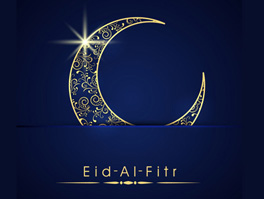  Prof. Dr. Ali Shams El Din, the President of Benha University; Prof. Dr. Gamal Ismail, the University Vice-president for Community Service and Environment Development Affairs; Prof. Dr. Soliman Mustafa, the University Vice-president for Education and Students' Affairs; and Prof. Dr. Hesham Abu El Enin, the University Vice-president for Postgraduate Studies and Researches' Affairs congratulate faculty members, employees, and students on the occasion of Eid Ul-Fitr1437H …. Wishing the Blessings of Allah Fill our Life and our beloved Egypt with Peace, Joy and Prosperity.